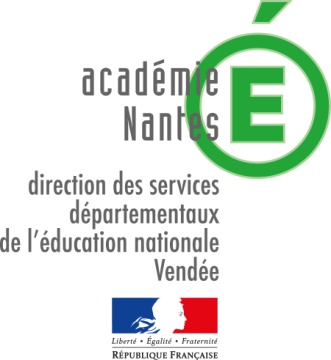 ATTESTATION DE CANDIDATURESTAGE DE REMISE A NIVEAUVACANCES DE PRINTEMPSJe soussigné(e) : ……………………………………………………., enseignant(e) de la classe de : ……………. à l’école de : ………………………………………………….déclare vouloir assurer un stage de remise à niveau de 12 heures lors des vacances de printemps selon les disponibilités suivantes :Mettre une croix dans la case correspondanteJe m’engage à :Prendre contact, la semaine précédant le stage, avec le responsable du lieu où il se déroulera pour m’informer des modalités pratiques et matérielles d’organisation.Proposer des situations construites à partir du bilan synthétique réalisé par l’enseignant des élèves concernés.Assurer ma présence sur toute la durée du stage et à prévenir les familles des élèves concernés en cas d’impossibilité majeure.Effectuer une évaluation des progrès de chaque élève qui lui sera remise pour transmission à sa famille et à son enseignant.Le :Signature :Document à retourner à l’IEN de circonscription pour le 26 mars 2018 dernier délai1ère semaine du 26 au 30 avrilMatinAprès-midiJeudi 26 avril : 3 heuresVendredi 27 avril : 6 heuresLundi 30 avril : 3 heures2ème semaine du 2 au 4 maiMercredi 2 mai : 3 heuresJeudi 3 mai : 6 heuresVendredi 4 mai : 3 heures